ПАМЯТКА ДЛЯ РОДИТЕЛЕЙ ПО РАЗВИТИЮ ВНИМАНИЯ УЧАЩИХСЯ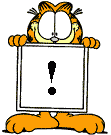        Внимание  - один из самых важных психических процессов у человека. Внимание является важной составной частью результативности учебной деятельности ребенка.        Внимание  -  это важнейшее качество, которое характеризует процесс отбора нужной информации и отбрасывания лишней. Дело в том, что в человеческий мозг ежесекундно поступают тысячи сигналов из внешнего мира. Если бы не существовало внимания (своеобразного фильтра), то наш мозг не смог бы избежать перегрузки. 

      Внимание обладает определенными свойствами: объемом, устойчивостью, концентрацией, избирательностью, распределением, переключаемостью и произвольностью. Нарушение каждого из перечисленных свойств приводит к отклонениям в поведении и деятельности ребенка.Маленький объем внимания - это невозможность сконцентрироваться одновременно на нескольких предметах, удерживать их в уме;Недостаточная концентрация и устойчивость внимания - ребенку трудно долго сохранять внимание, не отвлекаясь и не ослабляя его;Недостаточная избирательность внимания - ребенок не может сконцентрироваться именно на той части материала, которая необходима для решения поставленной задачи;Плохо развитая переключаемость внимания - ребенку трудно переключаться с выполнения одного вида деятельности на другой. Например, если вы сначала проверяли, как ваш ребенок сделал домашнее задание по русскому языку, а потом, заодно, решили проэкзаменовать его по математике, то он не сможет вам хорошо ответить. Ребенок допустит много ошибок, хотя и знает правильные ответы. Просто ему тяжело быстро переключиться с одного вида заданий (по русскому языку) на другой (на математику);Плохо развитая способность распределения внимания - неумение эффективно (без ошибок) выполнять одновременно несколько дел;Недостаточная произвольность внимания - ребенок затрудняется сосредоточивать внимание по требованию.      Работа по устранению недостатков внимания должна вестись по следующим  направлениям:1. Использование специальных упражнений, тренирующих основные свойства внимания: объем, распределение, концентрацию, устойчивость и переключение.

2. Использование упражнений, на основе которых формируется внимательность как свойство личности. Обычно причина глобальной невнимательности заключается в ориентации детей на общий смысл текста, фразы, слова, арифметической задачи или выражения - дети схватывают этот смысл и, довольствуясь им, "пренебрегают частностями". В связи с этим главная задача таких занятий: преодоление этого глобального восприятия, попытка научить воспринимать содержание с учетом элементов на фоне смысла целого.3. Помните, в основе внимания лежит интерес. Чем интереснее и разнообразнее будут игры и забавы, которые вы предлагаете ребенку, тем больше шансов развить произвольное внимание у него.4.    Развивая внимание своего ребенка, учитывайте круг его увлечений. 5.   Развивая внимание ребенка, не назидайте и не фиксируйте его неудачи. Больше внимания обращайте на достигнутые им успехи.6.  Стимулируйте интерес к развитию внимания собственным примером и примерами из жизни других людей. Предложите детям игры:на развитие слухового внимания.В каком из слов: СТУЛ, СТОЛ,  КИТ, КОТ, ЖАР, МЕЛЬ, МОЛЬ есть звук А?2. Взрослый один раз медленно с интервалом в 2 секунды читает слова: БУЛКА, ПЕЧЕНЬЕ, ПИРОЖОК, ТОРТ, БАТОН, ПОНЧИК, СУШКА, ХЛЕБ. Повторите слова в любом порядке.3.Прочитайте ребенку один-два раза следующие десять пар слов. Затем называйте первое  слово в каждой паре. Ребенок должен восстановить пару.ШУМ-ВОДА                                    СТОЛ-СТУЛ   МОСТ-РЕКА                                    РУБЛЬ-КОПЕЙКАЛЕС-МЕДВЕДЬ                               ЛЕД-КОНЬКИРОЙ-ПЧЕЛА                                    ЧАС-МИНУТАГВОЗДЬ-ДОСКА                              ЧАШКА-БЛЮДЦЕна развитие зрительного внимания.На столе лежат: книга, ручка, краски, фломастер, тушь. Один предмет уберите и замените другим. Теперь на столе лежит: ручка, тушь, ластик, книга, краски. Ребенок должен ответить, что убрали и что появилось новое. Покажите ребенку табличку с геометрическими фигурами, дайте ее запомнить в течение нескольких секунд, потом попросите как можно точнее самостоятельно ее воспроизвести.Посадите в ряд 5-6 игрушек.Ребенок смотрит на них, запоминает последовательность их расположения, затем отворачивается. Поменяйте игрушки местами. Ребенку необходимо восстановить ряд.на развитие концентрации внимания.«Летающий жук». Пусть ребенок посмотрит на нарисованный квадрат, в одной из клеток сидит жук. Вы рассказываете, как он передвигается по таблице, а ребенок, не прикасаясь рукой к таблице, лишь глазами отслеживает его путь. 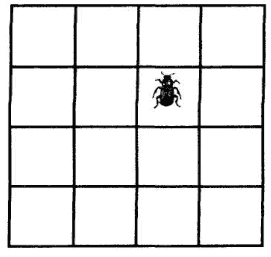 «Топ-хлоп».
Взрослый  произносит фразы-понятия - правильные и неправильные. Если выражение верное, дети хлопают, если не правильное - топают. Примеры: "Летом всегда идет снег", "Картошку едят сырую", "Собака и кошка – домашние животные", "Ворона - перелетная птица", "У страуса две ноги", "Глаголы отвечают на вопрос «Что делать?», "100 – двузначное число". Понятно, что чем старше дети, тем сложнее должны быть понятияРебенку предлагается без ошибок переписать следующие строчки, например:

а) АММАДАМА ИБУУБИТМАССММТТТ РЕБЕРГЕ АССАМАСА
     ГЕСКЛАЛЛА  ОРОРОРОРОР ЕССАНЕССАС ДЕТАЛЛАТА

б) ААОТТТКОРФЖЛУ ПРОРВЕСИ КТЕНАЛССТАДЕ ЕНАДСЛАТ
     ЕТАЛЬТАРРС АРОППЫЛДЫШТ УСОКГАТА ЛИММОДОРА
     КЛАТИМОР

